Time – Problem SolvingStart Time 3:30pmTravel for 2 hours 15 minutesFinish time quarter past fourStarted 3 hours, 15 minutes earlier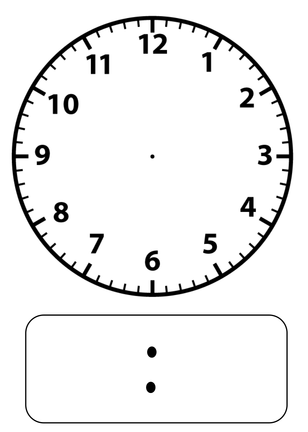 Start time 15 minutes before six o’clockRode my bike for 45 minutes.Movie finished at ten thirty in the morningMovie was 90 minutes in length, what time did it start?Make your own two questions for a peer to complete…Make your own two questions for a peer to complete…Make your own two questions for a peer to complete…Make your own two questions for a peer to complete…Make your own two questions for a peer to complete…